الجمهورية الجزائرية الديمقراطية الشعبيةوزارة التربية الوطنية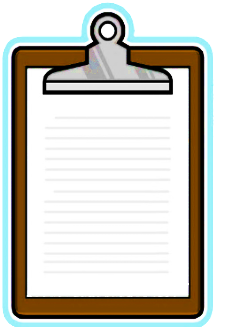 مديرية التربية لولاية عين الدفـــــلى                                                           السنـــــة الدراسيــــة: 2017 /2018متوسطة رهيف الحاج – الماين -                                                    الأستـــاذ (ة) : أوسال أحمد         الأستـــــــاذ                                                                       المديـــــــــــر       بوجمعــــــة يوسف                                                            دوحــــــــة محمـــــــــــد الفصلالأسبوعأنشطـــــة عدديــــــةأنشطـــــة عدديــــــةأنشطــــــة هندسيـــــــةأنشطــــــة هندسيـــــــةالفصلالأسبوعالمقطعالمقطعالفصــــــــــــــــــــــــــــل الأول01تقويـــــــــــــــم تشخيصـــــــيتقويـــــــــــــــم تشخيصـــــــيتقويـــــــــــــــم تشخيصـــــــيتقويـــــــــــــــم تشخيصـــــــيالفصــــــــــــــــــــــــــــل الأول02العمليات على الكسور**وضعية انطلاق**تعيين مقلوب عدد غير معدومقسمة كسرينالمثلثـــــــــــــــــات/الفصــــــــــــــــــــــــــــل الأول03العمليات على الكسورمقارنة كسرينالمثلثـــــــــــــــــات**وضعية انطلاق**معرفة حالات تقايس مثلثات واستعمالها في براهين بسيطة (1)الفصــــــــــــــــــــــــــــل الأول04العمليات على الكسورجمع وطرح كسرينالمثلثـــــــــــــــــاتمعرفة حالات تقايس مثلثات واستعمالها في براهين بسيطة (2)الفصــــــــــــــــــــــــــــل الأول05الأعداد النسبيةحساب جداء عددين نسبيينالمثلثـــــــــــــــــات*ادماج جزئي*الفصــــــــــــــــــــــــــــل الأول06الأعداد النسبيةحساب حاصل قسمة عددين نسبيينالمثلثـــــــــــــــــات/الفصــــــــــــــــــــــــــــل الأول07الأعداد النسبية*ادماج جزئي*المثلثـــــــــــــــــات**وضعية انطلاق**معرفة خواص مستقيم المنتصفين واستعمالها في براهين بسيطة.الفصــــــــــــــــــــــــــــل الأول08الأعداد الناطقة**وضعية انطلاق**التعرف على عدد ناطقالمثلثـــــــــــــــــاتمعرفة واستعمال تناسبية الأطوال لأضلاع المثلثين المعينين بمستقيمين متوازيين يقطعهما قاطعان غير متوازيين.الفصــــــــــــــــــــــــــــل الأول09الأعداد الناطقةحساب مجموع وفرق وجداء وحاصل قسمة عددين ناطقين.المثلثـــــــــــــــــات*ادماج جزئي*الفصــــــــــــــــــــــــــــل الأول10الأعداد الناطقة*ادماج جزئي*المثلثـــــــــــــــــات**وضعية انطلاق**تعريف وإنشاء المستقيمات الخاصة في المثلث (المحاور، الارتفاعات، المتوسطات، المنصفات).الفصــــــــــــــــــــــــــــل الأول11القوى ذات اسس نسبية صحيحة**وضعية انطلاق**تعيين القوة من الرتبة   للعدد 10.معرفة واستعمال قواعد   الحساب على قوى العدد 10المثلثـــــــــــــــــات/الفصــــــــــــــــــــــــــــل الأول12القوى ذات اسس نسبية صحيحةكتابة عدد عشري باستعمال قوى 10. تعيين الكتابة العلمية لعدد عشري.المثلثـــــــــــــــــاتمعرفة خواص هذه المستقيمات (خاصية الارتفاعات تقبل دون برهان) واستعمالها في وضعيات بسيطة(1).الفصــــــــــــــــــــــــــــل الأول13القوى ذات اسس نسبية صحيحةاستعمال الكتابة العلمية لحصر عدد عشري ولإيجاد رتبة مقدار عدد. المثلثـــــــــــــــــاتمعرفة خواص هذه المستقيمات (خاصية الارتفاعات تقبل دون برهان) واستعمالها في وضعيات بسيطة(2).الفصــــــــــــــــــــــــــــل الأول14القوى ذات اسس نسبية صحيحةحساب قوة عدد نسبي.معرفة قواعد الحساب على قوة عدد نسبي واستعمالها في وضعيات بسيطةالمثلثـــــــــــــــــات*ادماج جزئي*الفصــــــــــــــــــــــــــــل الأول15القوى ذات اسس نسبية صحيحةإجراء حساب يتضمن قوى.المثلثـــــــــــــــــات/الفصــــــــــــــــــــــــــــل الأول16**ادمـــــــــاج نهــــــــــائي****ادمـــــــــاج نهــــــــــائي****ادمـــــــــاج نهــــــــــائي****ادمـــــــــاج نهــــــــــائي**الفصــــــــــــــــــــــــــــل الأول17**اختبارات الفصل الأول****اختبارات الفصل الأول****اختبارات الفصل الأول****اختبارات الفصل الأول**الفصـــــــــل الثاني                               18الحساب الحرفي**وضعية انطلاق**تبسيط عبارة جبرية.المثلث القائم والدائرة**وضعية انطلاق**معرفة خاصية الدائرة المحيطة بالمثلث القائم واستعمالها.معرفة خاصية المتوسط المتعلق بالوتر في مثلث قائم واستعمالهاالفصـــــــــل الثاني                               19الحساب الحرفينشر عبارات جبرية من الشكل:  حيث  وووأعداد نسبيةالمثلث القائم والدائرةمعرفة خاصية فيثاغورس واستعمالها (1).الفصـــــــــل الثاني                               20الحساب الحرفيحساب قيمة عبارة حرفية.المثلث القائم والدائرةمعرفة خاصية فيثاغورس واستعمالها (2).الفصـــــــــل الثاني                               21الحساب الحرفي*ادماج جزئي*المثلث القائم والدائرة*ادماج جزئي*الفصـــــــــل الثاني                               22التناسبــــــية**وضعية انطلاق**التعرف على وضعية تناسبية في تمثيل بياني.المثلث القائم والدائرة**وضعية انطلاق**تعريف بعد نقطة عن مستقيم وتعيينه.الفصـــــــــل الثاني                               23التناسبــــــيةالتعرف على الحركة المنتظمة.المثلث القائم والدائرةمعرفة الوضعيات النسبية لمستقيم ودائرة. الفصـــــــــل الثاني                               24التناسبــــــيةتوظيف التناسبية لاستعمال وحدات الزمن.المثلث القائم والدائرةإنشاء مماس لدائرة في نقطة منها.الفصـــــــــل الثاني                               25التناسبــــــيةاستعمال المساواة في حسابات متعلقة بالمسافة المقطوعة والسرعة والزمن.  المثلث القائم والدائرةتعريف جيب تمام زاوية حادة في مثلث قائم. الفصـــــــــل الثاني                               26التناسبــــــيةتحويل وحدات قياس السرعة.استعمال التناسبية في وضعيات تدخل           فيه النسبة المئوية.المثلث القائم والدائرةتعيين قيمة مقربة أو القيمة المضبوطة لجيب تمام زاوية حادة أو لزاوية بمعرفة جيب التمام لها. حساب زوايا أو أطوال بتوظيف جيب تمام زاويةالفصـــــــــل الثاني                               27**ادمـــــــــاج نهــــــــــائي****ادمـــــــــاج نهــــــــــائي****ادمـــــــــاج نهــــــــــائي****ادمـــــــــاج نهــــــــــائي**الفصـــــــــل الثاني                               28**اختبارات الفصل الثاني****اختبارات الفصل الثاني****اختبارات الفصل الثاني****اختبارات الفصل الثاني**الفصــــــل الثالث29حل مشكلات ومعادلات من الدرجة الأولى**وضعية انطلاق**معرفة الخواص المتعلقة بالمساويات (أو المتباينات) والعمليات واستعمالها في وضعيات بسيطة.الانسحاب**وضعية انطلاق**تعريف الانسحاب انطلاقا من متوازي الأضلاع.الفصــــــل الثالث30حل مشكلات ومعادلات من الدرجة الأولىمقارنة عددين ناطقين.حصر عدد موجب مكتوب في الشكل العشري باستعمال التدوير إلى رتبة معينة.الانسحابإنشاء صورة: نقطة، قطعة مستقيم، نصف المستقيم، مستقيم، دائرة بانسحاب.الفصــــــل الثالث31حل مشكلات ومعادلات من الدرجة الأولىترييض مشكلات وحلّها بتوظيف المعادلات من الدرجة الأولى ذات مجهول واحد.الانسحابمعرفة خواص الانسحاب وتوظيفها.الفصــــــل الثالث32حل مشكلات ومعادلات من الدرجة الأولى*ادماج جزئي**ادماج جزئي*الفصــــــل الثالث33تنظيم المعطيات**وضعية انطلاق**تجميع معطيات إحصائية في فئات وتنظيمها في جدول.حساب تكرارت.الهرم ومخروط الدوران**وضعية انطلاق**وصف هرم ومخروط الدوران.تمثيل الهرم ومخروط الدوران.الفصــــــل الثالث34تنظيم المعطياتتقديم سلسلة إحصائية في جدول وتمثيلها بمخطط أو بيان (الأشرطة، المدرج التكراري).حساب تكرارات نسبية.الهرم ومخروط الدورانإنجاز تصميم لهرم ولمخروط الدوران أبعادهما معلومة.صنع هرم ومخروط الدوران أبعادهما معلومة.الفصــــــل الثالث35تنظيم المعطياتحساب المتوسط المتوازن لسلسلة إحصائية.استعمال المجدولات في استغلال معطيات إحصائية.الهرم ومخروط الدورانحساب حجم كل من الهرم ومخروط الدوران.الفصــــــل الثالث36**ادمـــــــــاج نهــــــــــائي****ادمـــــــــاج نهــــــــــائي****ادمـــــــــاج نهــــــــــائي****ادمـــــــــاج نهــــــــــائي**الفصــــــل الثالث37**اختبارات الفصل الثالث****اختبارات الفصل الثالث****اختبارات الفصل الثالث****اختبارات الفصل الثالث**